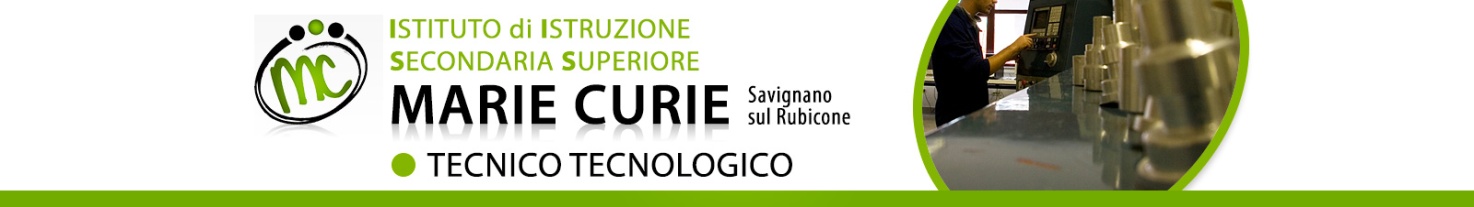 Programmazione didattica annualeAnno Scolastico 2020\2021Docente  Prof.ssa: Mara BagnoliMateria di insegnamento:  StoriaClasse: 1^B tRisultati di apprendimento in termini di  Competenze (*)Al termine dell'anno scolastico gli alunni saranno in grado di:collocare gli eventi nella corretta dimensione spaziale, ricavare informazioni dalle fonti, orientarsi nella lettura di carte geografiche, utilizzare gli strumenti multimediali per fare ricerche, individuare e stabilire nessi e collegamenti anche tra macrostoria e storia del proprio territorio, evidenziare le differenze tra le diverse civiltà.Abilità(*)Gli alunni dovranno: sapersi orientare nello studio del manuale, organizzare ed esporre una relazione in modo ordinato, pertinente e corretto utilizzando il lessico specifico, estrapolare i concetti chiave, leggere ed interpretare le fonti letterarie e artistiche individuando gli elementi tipici della cultura, della civiltà e del periodo storico di appartenenza.Conoscenze   (*)  /Contenuti ed Argomenti del ProgrammaGli alunni dovranno conoscere: i concetti di durata, continuità, periodizzazione e trasformazione in ambito storico-geografico, il linguaggio specifico di entrambe le discipline, i principali eventi, i fenomeni storico-sociali e culturali e le trasformazioni delle civiltà antiche, lo spazio geografico in cui gli eventi si sono svolti l’influenza dei contesti ambientali sull'evoluzione delle specie viventi con particolare riguardo a quella umana, le principali fonti del diritto dell'organizzazione politicoistituzionale nel processo storico. Scansione temporale dei moduli di apprendimento 1° TRIMESTRE La Preistoria e le origini dell'uomo; le civiltà della Mesopotamia; gli Arii e la civiltà dell’Indo; la civiltà egizia; le civiltà dell'antica Palestina, Fenici, Minoici e Micenei; l'età arcaica del mondo greco, le polis e la colonizzazione, Sparta e Atene, le guerre persiane. Approfondimenti di geostoria: il popolamento della Terra e i fattori fisici, politici, socioculturali ed economici; le migrazioni; il medio Oriente. 2° periodo-PENTAMESTRELa Grecia classica e la guerra del Peloponneso; la crisi della polis; Alessandro Magno e l'età ellenistica; l'Italia antica e le origini di Roma; i primi secoli della repubblica romana; le guerre puniche e le conquiste mediterranee; la repubblica e la sua crisi.Metodologia: Strategie educative, strumenti e tecniche di lavoro, attività di laboratorio, attività di progetto, didattica innovativa attraverso l’uso delle TIC/LIM.Le lezioni saranno prevalentemente frontali, mirando al coinvolgimento della classe, senza tralasciare l'aspetto di analisi e riflessione sulle fonti storiche, proponendo eventuali percorsi integrativi volti ad evidenziare lo sviluppo di società e cultura delle aree storico-geografiche oggetto di studio. Verranno utilizzate anche altre modalità di apprendimento quali la lezione dialogata, il dibattito in classe, specie su temi di attualità, i lavori di gruppo e il cooperative learning, la flipped classroom, permettendo agli studenti di esprimersi e condividere informazioni e riflessioni con i compagni e la docente. Strumenti e metodi per la valutazione degli apprendimenti.Saranno svolte almeno tre  prove (2 orali + 1 scritta)  per il trimestre e altrettante per il pentamestre. Per esprimere una valutazione si terrà conto della capacità dell’alunno di partecipare attivamente agli approfondimenti in classe , di  orientarsi nel contesto storico-sociale e culturale oggetto di studio, della correttezza dell'esposizione e della precisione nell'analisi delle fonti  Per formulare la valutazione (in decimi partendo da 3 e arrivando a 10) si seguiranno i criteri espressi nello PTOF.Attività di supporto ed integrazione. Iniziative di recupero. Nel corso dell'anno scolastico la docente si impegna a fornire approfondimenti e ulteriori spiegazioni degli argomenti trattati in classe, qualora uno o più studenti ne sentissero la necessità, attivando anche specifici percorsi di recupero. Strumenti compensativi per allievi DSA/BES.  In presenza di  alunni con disturbi specifici dell’apprendimento o bisogni educativi speciali, sarà cura della docente far riferimento al Piano Didattico Personalizzato di ciascuno per l’utilizzo degli strumenti compensativi adeguati.Sviluppo di contenuti inerenti l’ insegnamento dell’Educazione Civica. Per l’insegnamento dell’Educazione Civica sarà sviluppato: la  conoscenza della Costituzione italiana, i suoi principi e le regole, nel trimestre.  Nel pentamestre: approfondimenti su: il principio di legalità (i regolamenti)  e quello delle forme di governo.                                                                Monte ore dedicato: 4 ore. Savignano sul Rubicone, 31 ottobre 2020                                                 la prof.ssa Mara Bagnoli(*) «Conoscenze»: risultato dell'assimilazione di informazioni attraverso l'apprendimento. Le conoscenze sono un insieme di fatti, principi, teorie e pratiche relative ad un settore di lavoro o di studio. Nel contesto del Quadro europeo delle qualifiche le conoscenze sono descritte come teoriche e/o pratiche. (*) «Abilità»: indicano le capacità di applicare conoscenze e di utilizzare know-how per portare a termine compiti e risolvere problemi. Nel contesto del Quadro europeo delle qualifiche le abilità sono descritte come cognitive (comprendenti l'uso del pensiero logico, intuitivo e creativo) o pratiche (comprendenti l'abilità manuale e l'uso di metodi, materiali, strumenti). (*) «Competenze»: comprovata capacità di utilizzare conoscenze, abilità e capacità personali, sociali e/o metodologiche, in situazioni di lavoro o di studio e nello sviluppo professionale e personale. Nel contesto del Quadro europeo delle qualifiche le competenze sono descritte in termini di responsabilità e autonomia.